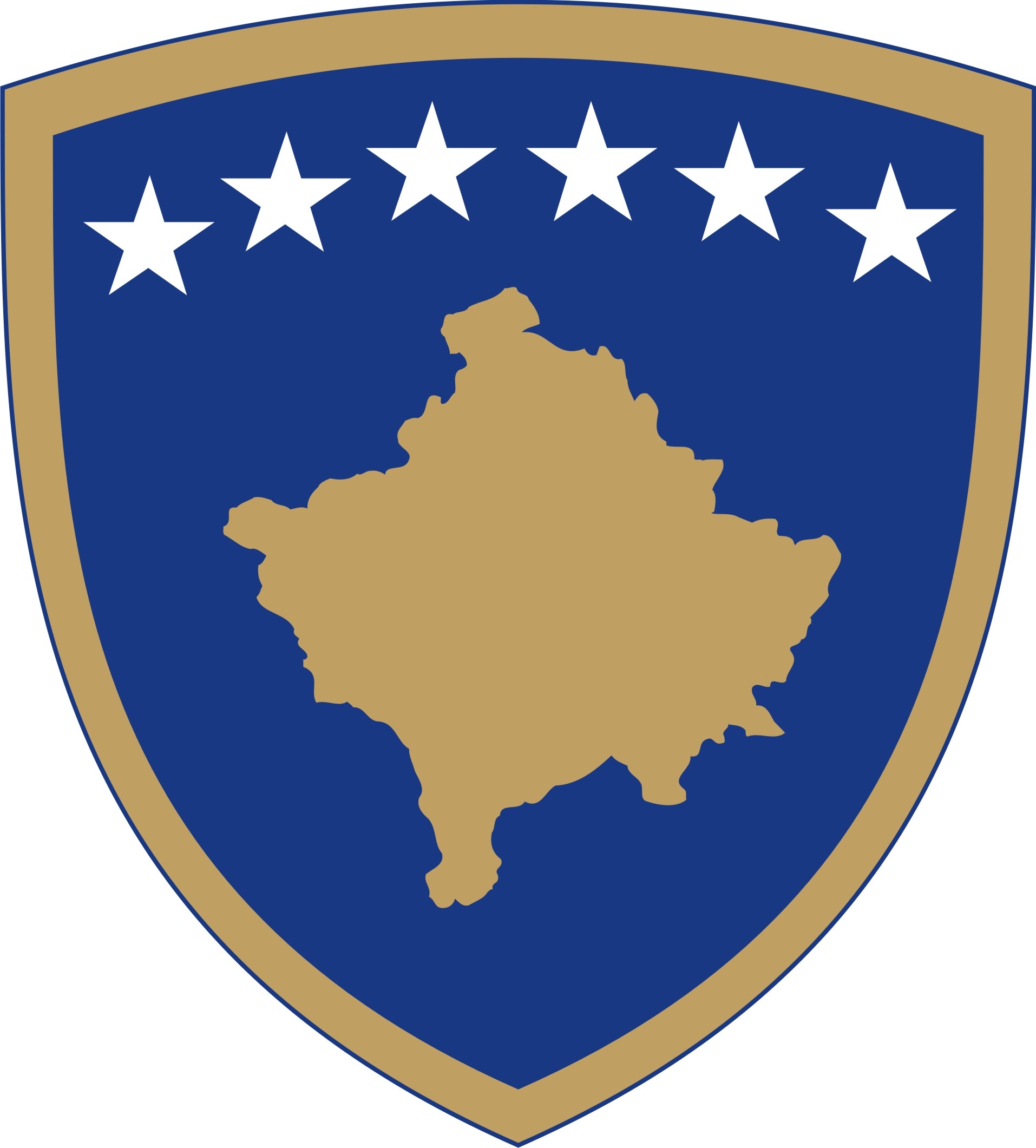 Republika e KosovësRepublika Kosova-Republic of KosovoQeveria-Vlada-Government Ministria e Zhvillimit EkonomikMinistarstvo Ekonomskog Razvoja-Ministry of Economic Development______________________________________________________________________________Dokument konsultimi përPROJEKT UDHËZIM ADMINISTRATIV (MZHE) NR. XX/2019 PËR KËRKESAT PËR EFIÇIENCË TË ENERGJISË PËR BLERJEN E PRODUKTEVE, SHËRBIMEVE DHE NDËRTESAVE NGA INSTITUCIONET E NIVELIT QENDRORPërmbledhje e shkurtër rreth... (Emri i politikës / projektaktit normativ)Ky Udhëzim Administrativ përcakton kërkesat për efiçencën e energjisë për blerjen e produkteve, shërbimeve dhe ndërtesave nga institucionet e nivelit qendror. Disposzitat e këtij Udhëzimi Administrativ janë të detyrueshme për zbatim nga  të gjitha institucionet e nivelit qendrore siç përcaktohet me Ligjin Nr.06/L-079 për Efiçiencë të Energjisë.  Qëllimi i konsultimitQëllimi i konsultimit është nxitja dhe sigurimin e një procesi të konsultimit publik ndërmjet organeve publike, palëve të interesuara dhe publikut, për një pjesëmarrje gjithëpërfshirëse në procesin e politik bërjes dhe vendimmarrjes me interes publik si dhe rritjen e transparencës dhe përgjegjësisë së organeve publike ndaj palëve të interesuara dhe publikut.Ku dhe si duhet t’i dërgoni kontributet tuaja me shkrim______________________________________________Afati përfundimtar i dorëzimit të kontributit me shkrim në kuadër të procesit të konsultimit për (Udhëzimin Administrativ MZHE Nr. xxx/2019 Për Kërkesat për Efiçiencë të Energjisë për Blerjen e Produkteve, Shërbimeve dhe Ndërtesave nga Institucionet e Nivelit Qendror) është deri më 09/07/2019 në orën 16:00. Të gjitha kontributet me shkrim duhet të dorëzohen me shkrim sipas formatit të mëposhtëm tek: (Rina Lluka) apo në formë elektronike në e-mail adresën Rina.Lluka@rks-gov.net , me titull “Kontribut ndaj procesit të konsultimit për (Emri i politikës / projektaktit normativ)”. Çka duhet të përmbajnë komentetEmri i personit/organizatës që jep komente:Fushat kryesore të veprimit të organizatës:Informatat e kontaktit të personit/organizatës (adresa, email, telefoni):Komentet:Data e dërgimit të komenteve:Forma e kontributit është e hapur, mirëpo preferohet që kontributet tuaja t’i përfshini në kuadër të tabelës së bashkëngjitur më poshtë në këtë dokument, e cila përfshin çështjet kyçe të këtij dokumenti.Bashkangjitur me këtë dokumenti gjeni emiri i plotë i politikës / projektligjit….Republika e KosovësRepublika Kosova-Republic of KosovoQeveria-Vlada-Government Ministria e Zhvillimit EkonomikMinistarstvo Ekonomskog Razvoja-Ministry of Economic Development___________________________________________________________________________Consultation document onDRAFT ADMINISTRATIVE INSTRUCTION (MED) No. XX/2019 ON ENERGY EFFICIENCY REQUIREMENTS FOR PURCHASING PRODUCTS, SERVICES AND BUILDINGS BY CENTRAL GOVERNMENT           Brief summary of ... (Name of policy / normative draft act)This Administrative Instruction shall set out the energy efficiency requirements for purchasing products, services and buildings by Central Government. This Administrative Instruction dispositions are mandatory for implementation by all central government institutions as defined by Law Nr.06/L-079 on Energy Efficiency         The purpose of the consultationThe purpose of the consultation is to encourage and ensure a public consultation process between public bodies, stakeholders and the public, for a comprehensive participation in the policy making and decision-making process of public interest, as well as increasing the transparency and accountability of public bodies to the parties interested and the public.Where and how to send your written contributions_____________________________________The deadline for submitting written contribution into th e process of consultation for (Draft Administrative MED Nr..xx/2019 on Energy Efficiency Requirements for Purchasing Products, Services and Buildings by Central Government) is to 09 / 07 / 2019, at 16: 00. All the contributions must be submitted in written according to the format below to: (Rina Lluka) or in electronic form in the e-mail address Rina.Lluka@rks-gov.net with the title "Contribution to the consultation process for (name of the policy / normative draft actWhat should contain the commentsName of person / organization that provides comments:The main areas of the organization:Information of contact person / organization (address, email, phone):Comments:Date of submitting of comments:Form of inputs is open, but preferable is to include your comments within the table which is attached below to this document, which includes the key issues of this document.Attached to this document please find the ……………………..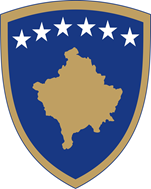                                   Republika e Kosovës                              Republika Kosova-Republic of Kosovo                                       Qeveria-Vlada-Government                                     Ministria e Zhvillimit EkonomikMinistarstvo Ekonomskog Razvoja-Ministry of Economic Development_____________________________________________________________________Dokument konsultacije oADMINISTRATIVNO UPUTSTVO (MER) BR. XX/2019 O ZAHTEVIMA ZA ENERGETSKU EFIKASNOST ZA KUPOVINU PROIZVODA, USLUGA I ZGRADA OD STRANE INSTITUCIJA NA CENTRALNOM NIVOUKratak pregled o Nacrt Administrativnog Uputstva MER Br. Xx/2019 o Zahtevima za Energetsku Efikasnost za Kupovinu Proizvoda, Usluga i Zgrada od Strane Institucija na Centralnom Nivou Ovo Administrativno uputstvo utvrđuje zahteve za energetsku efikasnost za kupovinu proizvoda, usluga i zgrada od strane institucija na centralnom nivou. Odredbe ovog administrativnog uputstva su obavezne za sprovođenje od strane svih institucija centralnog nivoa kao što je definisano Zakonom Br. 06/L-079 o energetskoj efikasnosti.Cilj konsultacijeSvrha konsultacija je da ohrabri i osigura proces javnih konsultacija između javnih tijela, zainteresiranih strana i javnosti, za sveobuhvatno učešće u procesu kreiranja politike i donošenja odluka od javnog interesa, kao i povećanje transparentnosti i odgovornosti javnih tijela prema strankama. zainteresovana i javnost.Gde i kao treva da pošaljete vaše pisane doprinoseKrajni rok za predaju pisanog doprinosa u okviru procesa konsultacija o (Nacrt Administrativnog Uputstva MER Br. Xx/2019 o Zahtevima za Energetsku Efikasnost za Kupovinu Proizvoda, Usluga i Zgrada od Strane Institucija na Centralnom Nivou) je do 09/07/2019 u 16:00.časova Sve pisane doprinose treba predati u sledečem formatu kod : (Rina Lluka) ili elaktronskim putemena e-mail adresu Rina.Lluka@rks-gov.net , pod naslovom “Doprinos procesu konsultacija o (Naziv politike/nacrta normativnog akta)”.Šta treba da sadrže komentariIme lica/organizacije koje daje komentare:Glavne oblasti delovanja organizacije:Informacie za kontakt lica/organizacije (adresa, email, telefon):Komentari:Datum slanja komentara:Način doprinosa je otvoren, ali je poželjno da se vaši doprinosi uključe u tabeli u prilogu u nastavku ovog dokumenta, koji obuhvata ključna pitanja ovog dokumenta.Molimo vas, u prilogu vam dostavljamo .....................Çështjet kyçeKomente rreth draftit aktualKomente shtesë123Key issues Comments in regard to actual draft Additional Comments 123Ključna pitanja Komentari o trenutnom nacrtuDodatni komentari123